LIBRARIES WITHOUT WALLS 2019Opening Doors to the Future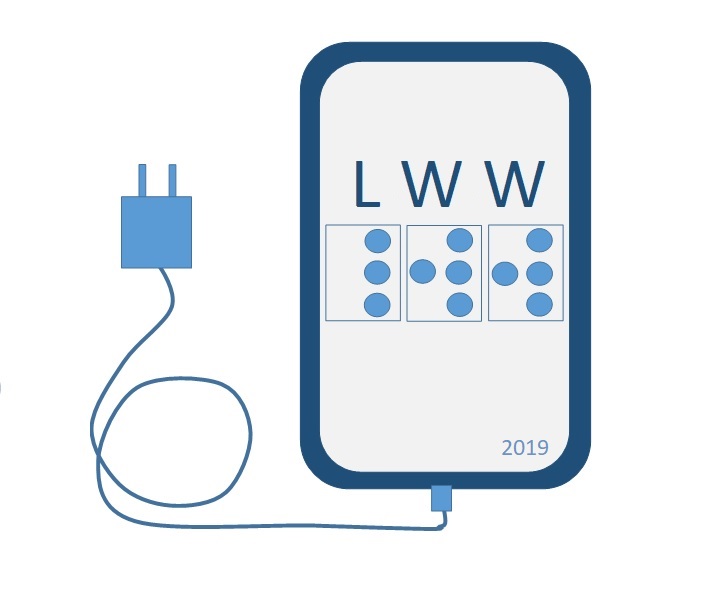 REGISTRATIONThe Bureau of Services for Blind Persons Braille and Talking Book Library is hosting the Libraries without Walls Conference on Tuesday, June 4, 2019.  This conference will be held at the Lansing Community College West Campus located at 5708 Cornerstone Drive, Lansing 48917.   The purpose of this one-day conference is to introduce, demonstrate and provide to librarians, educators, and patrons instruction on how adaptive technology meets the information needs of persons with visual or physical impairments via the Internet, online catalogs and electronic media.Keynote SpeakerProfessor Emeritus, Paul Ponchillia will discuss Indoor Wayfinding utilizing mobile devices and other adaptive technologies.Break-out SessionsAttend up to 3 sessions from an array of topics including the latest in low-cost magnifiers, NVDA and Narrator free open source screen readers, Apple iOS, and more! To RegisterFill out the form on the reverse side. Enclose $15 check per registrant paid to State of Michigan. Return by May 24th. For more information contact Scott Norris1-800-992-9012, norriss5@michigan.govMail to:Braille and Talking Book LibraryLibraries w/ WallsP.O. Box 30007Lansing, MI. 48909 LIBRARIES WITHOUT WALLS 2019REGISTRATIONName________________________________Address______________________________  City ____________________________ 	State______  Zip_____________Phone________________________Email (include if you would like an emailed confirmation of receipt- allow 10 business days for processing)_____________________Please enclose your $15 registration fee. Lunch will be provided.